Tokyo Management College Global Study Center è alla ricerca di amici per studiare insieme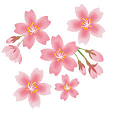 Primavera 2020 TMC Programma per la Borsa di studio[TMC Borsa di studio "SAKURA"]Requisiti per la domandaSOSHI Educational Group Tokyo Management College Global Study Center recluta studenti come da sotto indicato. Dato l’avvicinarsi delle Olimpiadi del 2020 in Giappone, la globalizzazione sta avanzando con queste. Perciò stiamo reclutando studenti Europei ed Americani i quali vogliono studiare in Giappone e successivamente cercare lavoro, con il desiderio di diventare degli studenti attivi a livello internazionale ObiettivoL’obiettivo di questa borsa di studio è quello di contribuire allo sviluppo degli studenti che vogliono studiare la lingua in Giappone e svilupparsi a livello professionale. Perciò, la borsa di studio verrà assegnata aglli studenti i quali riceveranno una lettera di raccomandazione da un istituto di lingua giapponese o da un insegnate che appartiene (o apparteneva) all’istituto.2. Requisiti per il reclutamentoColoro che corrispondono ai seguenti punti(1) La persona che legge questa guida attentamente, compila il curriculum preparato dalla nostra scuola e invia il suddetto all’indirizzo designato. (2) La persona che riceve una lettera di raccomandazione da un istituto di lingua giapponese, ecc., o un insegnate che appartiene (o apparteneva) alla scuola quando rilasciata la suddetta lettera..(3) Coloro che possono studiare in Giappone a partire da aprile 2020.(4) Coloro che possono ottenere il visto come studenti di lingua giapponese.(5) Coloro che possono rispettare le regole, ecc. dell’università(6) Essere mentalmente e fisicamente in grado di studiare all'estero3. Certificato finaleColoro che hanno studiato giapponese a Global Study Center per 1 anno riceveranno un Certificato di Completamento Accademico.4. Esenzione dale tasse scolastiche per lo studenteUsuale: Tassa scolastica 600,000 yen + Costo di entrata 90,000 yen + Costo dei materiali 90,000 yen + Costi aggiuntivi 50,000 yen ⇒Totale 830,000 yen　Esente dalla tassa scolastica 600,000 yenNota:Costi di entrata 90,000 yen + Costo dei materiali 90,000 yen + Costi aggiuntivi 50,000 yen⇒Verrà addebbitato allo studente un totale di 230,000 yen5. Periodo coperto dal pagamento1 anno dal 1 aprile 2020 al termine di marzo 20216. Procedura per la domandaScarica e compila il curriculum dal sito web, allegalo alla e-mail con la lettera di raccomandazione dell’istituto di lingua giapponese nel quale si sta studiando (o si studiava in passato) e inviarlo all’indirizzo designato.7. Documenti necessari per la domanda(1) Curriculum (con foto)(2) Lettera di raccomandazione8. Termine per inviare i documenti per la domanda Da mercoledì 14 ottobre 2019 a martedì 17 novembre 2019 a mezzogiorno (orario Giapponese)Se la domanda è oltre il termine di scadenza o i documenti inviati sono incompleti, non saranno accettati. Inoltre, i documenti inviati non saranno restituiti.9. Comunicazione del metodo di selezione e dei risultatiIl preside si consulterà con il comitato di selezione stabilito presso la scuola per coloro che avranno presentato la domanda conformemente al paragrafo 6. Il comitato di selezione decide il candidato che si sottoporrà al colloqui. I risultati saranno annunciati ai candidati tramite e-mail ecc. I colloqui si terranno in tardo novembre 2019 e la decisione finale sarà presa i primi di dicembre. La domanda per il visto è ciò che segue. 10. Doveri degli studenti(1) Il futuro studente della borsa di studio deve presentare tempestivamente i documenti di ammissione e ottenere il visto.(2) Devi entrare a Tokyo Management College Global Study Center ad aprile 2019(3) Come assistente insegnante delle classi di inglese di TMC, pianificare almeno una lezione a settimana (90 minuti), o organizzare una lezione speciale nella tua lingua madre, e tenere questa lezione una volta al mese. Inoltre dovrai partecipare ad eventi e attività interculturali con gli studenti giapponesi di TMC.(4) Dovrai vivere nel dormitorio scolastico (SOSHI Global House) durante il periodo scolastico.11. Riguardo Global Study CenterGlobal Study Center ha due tipi di lezioni, la mattina e il pomeriggio, e potrai seguire una delle due.Mattina dalle 9:10 alle 12:20Pomeriggio dalle 13:10 alle 16:205 giorno a settimana, Sistema semestrale (Primavera/Autunno), 1 semestre è composto da 15 settimane.Giorni scolastici nell’anno 2019: 186 giorni (incluse le lezioni speciali, ecc.) 12. Interruzione della borsa di studioNel caso in cui lo studente compia una delle seguenti azioni dal punto (1) al (6), la borsa di studio verrà terminata e sarà richiesto di pagare l’intera somma(1) Il tasso di frequenza delle lezioni è inferiore del 90%.(2) Non si portano a compimento i doveri della borsa di studio.(3) Violazione del regolamento scolastico.(4) Falsità dei documenti inviati, compresa la lettera di raccomandazione.(5) Nel caso in cui non si soddisfino i requisiti menzionanti in questa guida.(6) Nel caso in cui TMC decida che il ricevente non sia adatto.13. Dormitorio Scolastico (SOSHI Global House) (1) Le spese del dormitorio non sono coperte dalla borsa di studio. Il costo della stanza doppia è  45,000 yen al mese, della stanza quadrupla è 30,000 yen al mese. Inoltre, la tassa di amministrazione (30,000 yen), un deposito cauzionale (10,000 yen), tassa del futon (15,000 yen) sono richieste indipendentemente dal tipo di stanza.(2) L’affitto di tre mesi e le spese aggiuntive menzionante devono essere pagate in precedenza※ La struttura è di 18 anni, e vi sono cucina, doccia e bagni condivisi.※ Internet è incluso nel prezzo.※ Per ulteriori dettagli, controllare il foglio allegato.14.Costo orientativo della vita nel Kanto per un mese ※ Riferimento: Linee generali di JASSO dele spese dello student straniero nel 2017 15. Altro (note)(1) Nel caso di un anno di studi all’estero, indipendentemente dal termine di scadenza sulla carta di residenza, lo studente dovrà lasciare il Giappone il 31 marzo, dopo completamento degli studi.(2) Se il ricevente della borsa di studio decide di ritirarsi prima della fine del programma per motivi personali, dovrà partire immediatamente dal Giappone e non reciverà alcun rimborso (3) Nel caso in cui lo studente compia le azioni elencate nel paragrafo 12 e non continui con il pagamento della borsa di studio, lo studente deve immediatamente abbandonare il Giappone(4) TMC non si assume la responsabilità per un ritardo da parte dell' immigrazione nell'emissione del Certificato di Elegibilità (COE). In caso di ritardo, non ci saranno riduzioni del costo.16. Protezione delle informazioni personaliLe informazioni personali dei candidati sono utilizzate solo per il supporto dello studente da parte della scuola e non per altri scopi.17. Presentazione dei documenti per la candidatura & informationi per i contattiSOSHI Education Group Tokyo Management College, Global Study CenterFutamata 625-1, Ichikawa-chi Chiba 272-0001TEL: +81(0)47-328-6161  FAX: +81(0)47-328-6163Facebook  ：https://www.facebook.com/TMCcosmos/Download ：https://www.tokyo-keitan.ac.jp/gsc_downloads/ (Resume) Contact: info-gsc@g10.tokyo-keitan.ac.jp※Puoi inviarci una mail in giapponese, inglese, italiano e spagnolo.TrasportiAlimentiAlloggioBolletteSanitàHobby e divertimentiVarieTOTALE5,000yen28,000yen39,000yen7,000yen3,000yen7,000yen7,000yen96,000yen